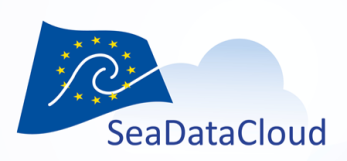 INSTRUCTIONS FOR THE PARTICIPANTS TO THE 2nd SDC TRAINING WORKSHOPS:REMOTE PARTICIPATION Dear Participant,To simplify the connection of remote participants to the SDC training (regardless whether it is for session 1 or session 2), we invite you to connect each day to the OceanTeacher platform with this permanent link https://classroom.oceanteacher.org/course/view.php?id=398.Some clarifications and best practices on how to follow/participate remotely:Webex will be used for the videoconferencingThere will be a link to Webex for each (full) day, active from ~08H50 – 17H10; (ref. Brussels time) published on the OceanTeacher page of the training;Ideally use cabled internet over wi-fi;Make sure your audio and video are working properly;Choose a quiet place to follow the sessions: following a remote event demands more focus than if attending the face to face event;The administrator will, by default, mute your microphone, to avoid background noise; you can also mute your own microphone;In case you have any questions or comments during the sessions, please use the chat box and a teacher assistant will directly answer to you. If there is no assistant available, a moderator will collect all questions and comments and pass them to the relevant instructor(s) to be answered / discussed as soon as possible and/or during the allocated time slot; If you wish to send questions in advance, please send an email to sdctraining@naturalsciences.be with the subject “Question SDC training” and indicate which session / to whom the question should be forwarded.You will be able to watch the presentations and demos/tutorials ‘live’, since we will be sharing the presentation screen; additionally, you will be able to access all the training resources through the OceanTeacher e-Learning Platform on the link https://classroom.oceanteacher.org/course/view.php?id=398; please note however that the training resources, including exercises and supporting materials, will only be available when the trainers have provided them.In case of any question please send an email to ioc.training@unesco.org and sdctraining@naturalsciences.be  using as subject “SeaDataCloud training workshop June 2019”.Thank you and enjoy the course!The SeaDataCloud training workshop coordination team(RBINS assisted by UNESCO / IOC Project Office for IODE)